Картинка-символ для автоматизации различных звуков ВО ВРЕМЯ  УТРЕННИХ ЗАРЯДОК ИЛИ ФИЗМИНУТОК ПОВТОРЯЙТЕ С ДЕТЬМИ ГРОМКИМ И ЧЕТКИМ ГОЛОСОМ ЗВУКИ. ЭТО ХОРОШО РАЗВИВАЕТ ФИЗИЧЕСКИЕ СПОСОБНОСТИ НО И РЕЧЕВОЙ АППАРАТ РЕБЕНКА.
 
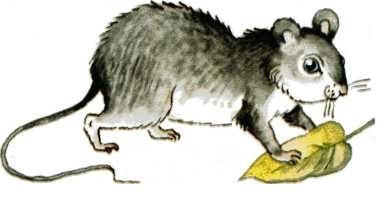 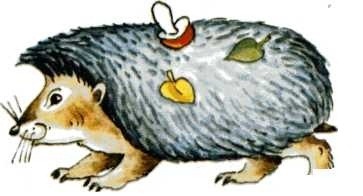 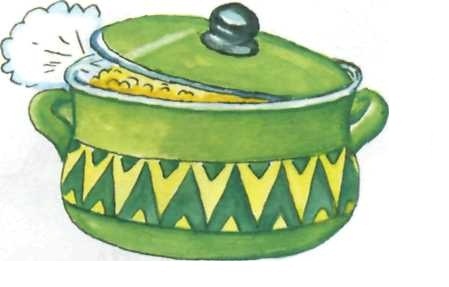 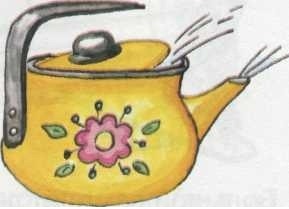 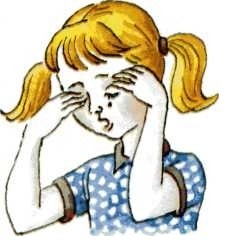 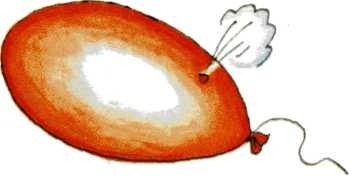 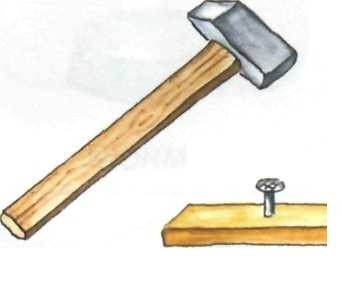 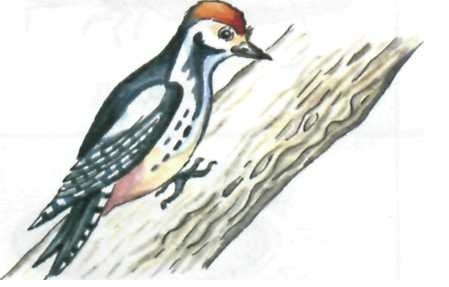 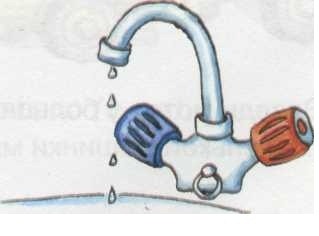 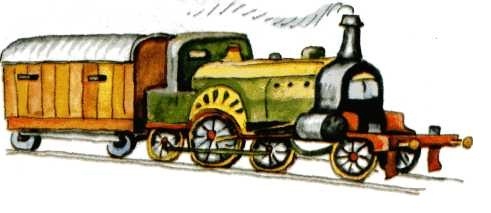 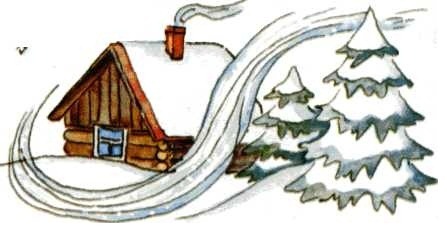 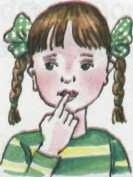 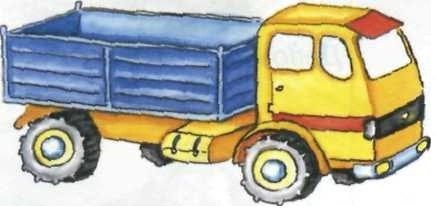 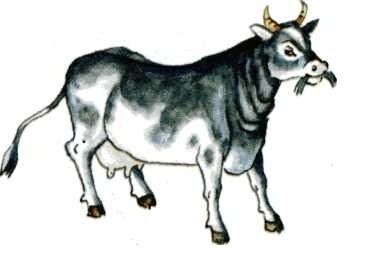 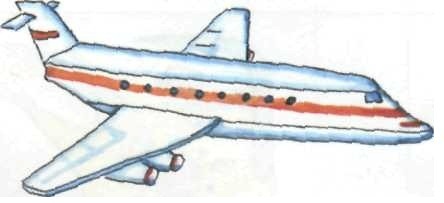 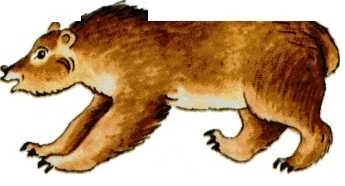 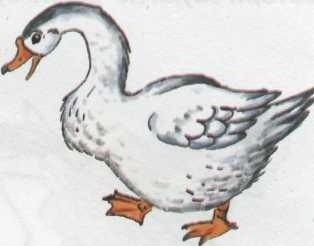 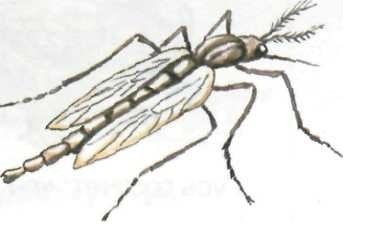 